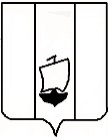 АДМИНИСТРАЦИЯ   ШЕКСНИНСКОГО   МУНИЦИПАЛЬНОГО   РАЙОНАПОСТАНОВЛЕНИЕ     от 19 июля 2023 года                                                                               № 1080п. ШекснаО подготовке проекта генерального плана сельского поселения Чуровское Шекснинского муниципального района Вологодской области В соответствии со статьями 23-25 Градостроительного кодекса Российской Федерации, Федеральным  законом от 06.10.2003 года № 131-ФЗ «Об общих принципах организации местного самоуправления в Российской Федерации», руководствуясь постановлением администрации Шекснинского муниципального района от 30.06.2015 года № 778 «Об утверждении положения и состава комиссии по подготовке проектов генеральных планов и правил землепользования и застройки сельского поселения Ершовское, сельского поселения Железнодорожное, сельского поселения Угольское, сельского поселения Юроченское Шекснинского муниципального района» (с изменениями  от 01.03.2017 года № 237),  статьей 32.1 Устава Шекснинского муниципального района,ПОСТАНОВЛЯЮ:  1. Принять решение о подготовке проекта генерального плана сельского поселения Чуровское Шекснинского муниципального района Вологодской области.           2.  Утвердить Порядок направления предложений от заинтересованных лиц в комиссию по подготовке проектов генеральных планов, правил землепользования и застройки сельских поселений на территории Шекснинского муниципального района (приложение 1).           3. Настоящее постановление вступает в силу после его официального опубликования в газете «Звезда»  и подлежит размещению на официальном сайте Шекснинского муниципального района в информационно- телекоммуникационной сети «Интернет». Исполняющий обязанности Руководителяадминистрации Шекснинского муниципального района                                                                      О.В. Глебова                                                         2                                                      УТВЕРЖДЕН         постановлением администрации                                                                                    Шекснинского муниципального                                                                                  района от________ года №___                                                                                                                     приложение 1                                                           ПОРЯДОКнаправления предложений от заинтересованных лиц в комиссию по подготовке проектов генеральных планов, правил землепользования и застройки сельских поселений на территории Шекснинского муниципального района           1. С момента оповещения жителей сельского поселения Чуровское о  разработке проекта генерального плана сельского поселения Чуровское Шекснинского муниципального района Вологодской области (далее – проект генерального плана) в газете «Звезда» и на официальном сайте Шекснинского муниципального района, официальном сайте сельского поселения Чуровское Шекснинского муниципального района, в течение 20 календарных дней заинтересованные лица вправе направлять в Комиссию свои предложения.            2. Предложения могут быть представлены в письменной или электронной форме. Предложения в письменной форме направляются по почте в Комиссию по адресу: Вологодская обл., п. Шексна, ул. Пролетарская, д. 14. Предложения в электронной форме направляются по электронной почте по адресу: sheksna@r24.gov35.ru.             3. Предложения по Проекту генерального плана должны быть подписаны руководителем (представителем) юридического лица или физическим лицом, с указанием ФИО гражданина, их изложившего, с указанием контактных данных и даты подготовки предложений.             4. Предложения заинтересованных лиц могут содержать любые материалы на бумажных или электронных носителях в объемах необходимых и достаточных для рассмотрения предложений по существу, с обоснованием предлагаемого решения согласно действующему законодательству о градостроительной деятельности. Графические материалы должны быть представлены в векторном и растровом формате. Направленные материалы возврату не подлежат.            5. Предложения, поступившие в Комиссию после истечения установленного срока, неразборчиво написанные, неподписанные предложения, а так же предложения, не имеющие отношения к подготовке Проекта генерального плана, Комиссией не рассматриваются.                         